南宁投资指南一、南宁的城市特色（一）南宁是一座活力之城。南宁，是广西的首府，全区政治、经济、文化、教育、科技、金融和信息中心；下辖5县7城区和3个国家级开发区，总面积2.2万平方公里，户籍总人口758.5万，市区人口376.5万。南宁先后获得“全国文明城市”、“国家卫生城市”、“联合国人居奖”城市、“中华宝钢环境奖“、“中国人居环境奖”、“中国优秀旅游城市”、“国家节水型城市”、“福布斯中国大陆最佳商业城市”、中国“养生休闲之都”、 “2017美丽山水城市”等荣誉称号，实现“全国双拥模范城”六连冠、全国文明城市“四连冠”。跻身中国社科院发布的绿色发展和健康宜居城市全国前十名。南宁区位独特，东邻粤港澳，南濒北部湾，面向东南亚，背靠大西南，是中国-东盟博览会长期举办地，中国面向东盟开放合作的前沿和窗口，也是“一带一路”有机衔接的重要节点城市。近年来，南宁市加快推进产业转型升级、“南宁渠道”升级、绿城品质升级、深化改革升级、法治南宁升级、民生福祉升级“六大升级”工程，加快建设面向东盟开放合作的区域性国际城市、“一带一路”有机衔接的重要门户城市、对全区经济社会发展具有较强支撑带动作用的首府城市、具有浓郁壮乡特色和亚热带风情的生态宜居城市。目前，南宁市已形成以电子信息、先进装备制造、生物医药三大重点产业等为主的现代工业集群，现代服务业快速发展，南宁市主要经济指标总量迈上新台阶。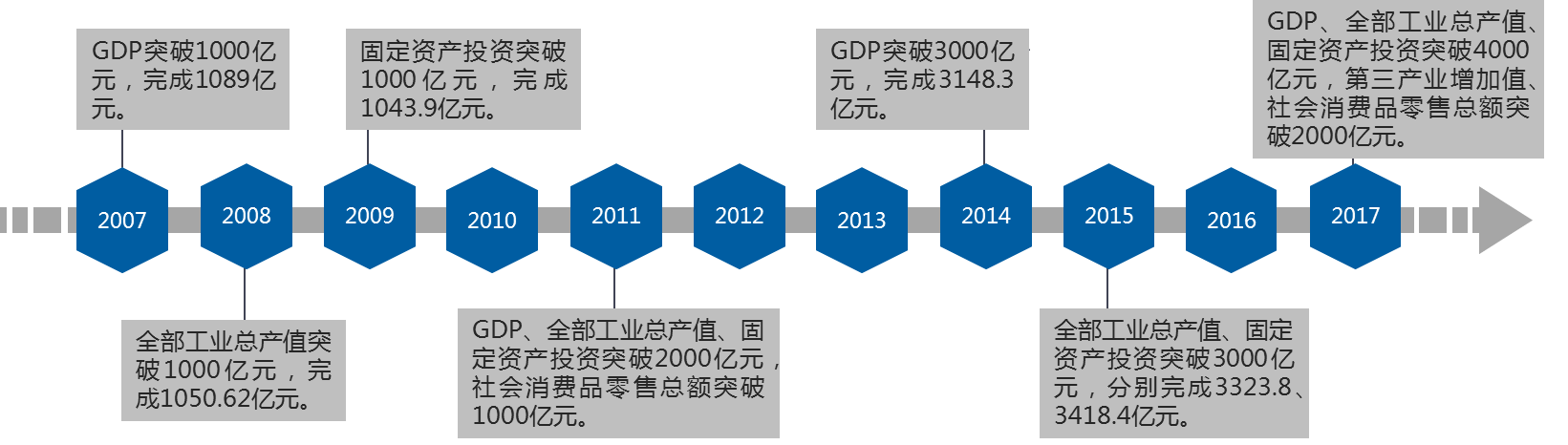 （二）南宁是一座开放之城。中央赋予广西发展“三大定位”，即要发挥陆海相连的独特优势，构建面向东盟的国际大通道，打造西南中南地区开放发展新的战略支点，形成“一带一路”有机衔接的重要门户。南宁是中国—东盟博览会长期举办地、我国面向东盟开放合作的前沿和窗口、广西实施北部湾经济区和西江经济带“双核驱动”战略的“双核”之核、北部湾城市群核心城市。自2004年首届中国—东盟博览会举办至今，共有中国和东盟60多位国家领导人、2700多位部长级贵宾、58万多名客商、100多家商协会参展参会。目前已有6个东盟国家在南宁设立总领事馆，东盟10国、日韩商务联络部建成使用，国际友城达21个。随着“南宁渠道”发挥越来越大作用，南宁的辐射力和影响力大幅提升。南宁投资环境优越，吸引了大批投资者到这里投资兴业，外来投资连续多年保持两位数的高速增长，投资总量多年来均排在广西首位，华润、宜家、海王、研祥、平安、中民投等一大批知名企业纷纷落户南宁。2017全口径实际利用外资9.575亿美元，增长24.35%，高于预期目标14.35个百分点。“走出去”步伐加快，进出口总值607.0866亿元，增长48.8%，高于预期目标40.8个百分点，成为全国外贸百强城市。其中，对 “一带一路”沿线国家进出口85.25亿元，增长 52.3 %。（三）南宁是一座创新之城。南宁始终坚持以改革创新促发展，创新驱动成为城市发展的“新引擎”。南宁·中关村创新示范基地累计引进行业重点企业44家、入孵创新团队52个、合作高校26所，初步形成了智能制造、新一代信息技术、生命健康、科技服务四个产业微集群。中国—东盟信息港南宁核心基地建设扎实推进，中国—东盟新型智慧城市协同创新中心等27个在建项目加快建设，广西电子政务外网云计算中心等10个项目竣工，累计完成投资150亿元。南宁每万人口发明专利拥有量8.35件，达到全国中等水平。目前，作为南宁与北京两地产业联动发展承载区的南宁•中关村科技园已启动规划建设。我市与平安集团在全国首创的南宁市公共资产负债管理智能云平台上线运行，标志着南宁市加强地方政府性债务管理和深化国企改革方面取得重大突破。近年来，南宁面向海内外引进了72名特聘专家，引进创业或创新人才团队59个，集聚各类高层次人才430多人。南宁人才资源丰富，现有高等院校37所，占广西高等院校数量的一半。2016年全市高校毕业生近10万人，在金融、电子、机械、医药、智能制造等专业已经形成较为成熟的培养模式。（四）南宁是一座便捷之城。南宁具有近海、近边、沿江、沿线“两近两沿”的特点，交通条件便利，现已建成较为完善的公路、铁路、民航、水运立体交通网络，区域性国际综合交通枢纽初步形成。经泛亚铁路可直通越南、泰国、新加坡等东盟国家，已与北上广等全国18个省市及区内11个地级市对开高铁，以南宁为中心的“12310”高铁经济圈正在形成。南宁吴圩国际机场年旅客吞吐近1400万人次，基本形成了覆盖东盟和国内主要城市的“东盟通”和“省会通”航线网络格局。南宁港2000吨级货船直达粤港澳，投入运营使用的泊位有105个、年吞吐能力达1718万吨，成为西江黄金水道重要港口。多条高速公路贯通南宁，1.5小时到达钦州港、2.5小时到达中越边境友谊关。南宁地铁1、2号线全线开通运营，地铁网络的不断完善让南宁城市交通更加便捷。（五）南宁是一座乐业之城。在南宁投资，政策优势叠加，享有民族区域自治、西部大开发、沿海沿边沿江开放、珠江—西江经济带、革命老区振兴、北部湾经济区、北部湾城市群以及“一路一带”建设、打造中国—东盟自贸区“升级版”等多重政策。主要体现在以下方面：1．税收政策方面。根据《广西壮族自治区人民政府关于延续和修订促进广西北部湾经济区开放开发若干政策规定的通知》（桂政发（2014）5号）文件规定，自2014年1月1日起至2020年12月31日，北部湾经济区新办的享受国家西部大开发减按 15%税率征收企业所得税的企业，免征属于地方分享部分的企业所得税（减免40%部分）。2．产业政策方面。对电子信息、先进装备制造、生物医药、新能源汽车、铝深加工等重点产业项目，在项目建设、厂房租售、研发等方面均有扶持，一些重大项目最高补助（贴息）可达3000万元。3．人才政策方面。对符合条件的高级经营管理人才和专业技术人才，按其个人所得税缴入市本级财政部分的100%予以奖励。创业创新项目最高资助金额500万元。对世界一流领军人才团队的重大经济和社会效益创业创新项目最高给予1000万元资助。4．降低企业成本方面。一是降低养老保险系数。我市对包括各开发区在内的相关园区参保企业，企业缴纳的基本养老保险费比例由20%最低降至14%。二是减轻税费负担。停征、降低部分服务性收费，并对相关收费项目采取先收后补方式减轻企业负担。此外，还实行弹性土地政策，工业用地可实行“先租后让”等政策减轻企业负担。 5.“资本市场金融扶贫政策”，即有意愿通过IPO上市的企业，可借力资本市场扶贫政策，选择在我市上林、马山、隆安三个国家级贫困县注册并投资，享受“即报即审、审过即发”的绿色通道。用好用足用活资本市场扶贫政策帮助贫困地区脱贫致富的同时，还将助力企业快速做大做强。（六）南宁是一座宜居之城。南宁荣获全国首批“国家生态园林城市”，是７个获奖城市中唯一的省会城市。南宁气候宜人，一年四季绿荫如盖、繁花似锦，青山环绕、碧水常流，生态优势显著。多年来，南宁立足良好的生态优势，积极践行绿色发展理念，提出 “治水、建城、为民”的城市工作主线，致力提升“中国绿城”城市品牌，大力推进国家节能减排财政政策综合示范市、国家海绵城市试点建设等，环境质量持续改善，“半城绿树半城楼”的城市风貌广受赞誉。空气质量优良率位居全国省会城市前列，2017年市区空气质量达标天数比例（AQI优良率）为92.3%。2017年我市市区地表水集中式饮用水源地水质达标率、县级集中式饮用水源地水质达标率均达100%。2016年底全市森林覆盖率47.66%，建成区绿地率37.12%、绿化覆盖率43.1%，人均公园绿地面积12.01平方米（2017年数据未更新）。南宁也是著名的养生长寿之乡，全市90岁以上3188人，百岁老人172人，平均每10万人拥有百岁寿星10.46人，超过联合国规定的7.5人“长寿之乡”标准。二、南宁的重点发展领域近年来，南宁市以供给侧结构性改革为主线，推动二产补短板、三产强优势、一产显特色，产业转型成效初显，形成了以电子信息、先进装备制造、生物医药三大重点产业等为主的现代工业集群，现代服务业优势不断增强。下一步，南宁市将继续围绕工业、服务业、健康及扶贫产业等重点领域开展精准招商，提升招商引资项目质量。（一）工业发展规划和投资重点（以图表形式表述）2017年南宁市工业总产值4070.88亿元，同比增长13.7%。规模以上工业总产值3989.82亿元，同比增长13.89%。规模以上工业增加值1159.08亿元，同比增长9.9%。工业投资1074.13亿元，同比增长7.5%；工业增速好于全国、全区，高于全市GDP及一、三产增速。工业在全市经济中的主导拉动作用增强,对全市经济增长的贡献率34.1%，同比提高10.4个百分点。 发展规划：到2020年，全市全部工业总产值达到6000亿元以上，全部工业增加值突破1600亿元，工业增加值占全市生产总值的比重达33%以，累计完成工业投资6800亿元，累计完成工业技术改造投资6600亿元。同时，加快发展新能源汽车、新材料、节能环保等战略性新兴产业。围绕我市食品、汽车、机械、铝、化工、建材、纺织、造纸与木材加工等传统优势产业进一步加大招商引资力度，推动传统优势产业向“高、精、深”方向发展。投资重点：一是电子信息产业，重点围绕富士康、瑞声科技等龙头企业打造产业集群，大力引进智能网络设备、移动终端电子信息制造业企业；依托中国—东盟信息港南宁核心基地建设，引进云存储技术、物联网技术、移动互联网技术等新一代信息关键技术和产品研发企业；抓住北斗系统民用化的战略机遇，引进北斗产业企业。二是先进装备制造产业，围绕打造南南铝为龙头企业的新材料产业集群，依托申龙、源正、南南电子汽车等重点企业，以邕宁新兴产业园区为载体，重点开展中重型机械装备、新能源汽车、汽车及零部件、轨道交通设备及铝精深加工等项目的上下游产业及关联企业的招商，形成产业集聚。三是生物医药产业，以经开区生物医药产业园为载体，重点引进原料药及制剂、中成药及中药饮片、壮瑶民族药、生物技术产品、保健品、医疗器械及设备等方面的国内大型或高端生物医药企业，力争在引进龙头企业、形成产业带动方面取得新突破。四是战略新兴产业，突出铝精深加工招商，重点引进人工智能、智能机器人制造等高科技生产和研发企业，围绕石墨烯、节能环保等产业开展精准招商。（二）服务业发展规划和投资重点（以图表形式表述）2017年南宁市服务业增加值完成2115.15亿元，同比增长8.4%，占GDP的比重达51.35%，三次产业比重为9.81: 38.83: 51.36。其中，金融业增加值450.57亿元，同比增长7.7%；全年社会消费品零售总额2204.16亿元，同比增长11.3%。发展规划：“十三五”期间，将打造区域性现代服务业中心城市， 2020年服务业增加值接近3000亿元，占南宁市GDP的比重超过53%。金融业增加值达750亿元左右，占全市服务业增加值比重超过22%。物流业增加值达470亿元，占全市服务业增加值比重的14%。电商交易总额达3500亿元以上，同时，加快发展商贸和会展业、旅游业和运动休闲、健康养老、文化创意和设计、教育培训、节能环保、科技服务七大新型服务业。     投资重点：一是金融业。围绕发展股权基金，吸引更多的基金公司和股权投资机构落户南宁，引导金融机构向五象新区总部基地金融街、金湖金融中心、东盟商务区互联网金融产业基地等金融业集聚区聚集。二是物流业。加快电商物流、农副产品物流、医药物流等方面联动招商，加快建设中新物流产业园，主动融入中新互联互通的“南向通道”，构建面向东盟的国际大通道。三是电子商务和信息服务业。以五象新区电商产业园为载体，推动国内外知名电商企业落地。围绕实施“互联网+”战略，重点依托中关村信息谷、清华启迪公司、赛伯乐公司、猪八戒网等创新创业服务平台，引进一批信息服务业项目。（三）健康产业发展规划和投资重点发展规划：创建全国健康养老试点城市，建设大型多功能健康服务中心；到2020年，健康养老服务业及相关产业增加值达到200亿元。投资重点：突出养老、养生、健康旅游、健康食品、休闲运动、休闲观光农业等重点领域项目招商，依托县区的资源优势，重点突出农旅结合及健康旅游+养生保健+休闲运动相融合的产业招商。发挥我市优秀农业产业园及特色园区的示范引领作用，以中华茉莉花产业园、 “广西南宁•美丽南方田园综合体”为引领，引进一批在健康产业方面实力较强的新企业、新项目。（四）扶贫产业投资重点：重点推进粤桂扶贫协作工作，围绕大健康、农业、物流、装备制造等产业物色一批项目。充分利用贫困地区IPO绿色通道，吸引拟上市企业在我市国家贫困县落户，助推产业扶贫出实效。三、重点园区（一）南宁市工业园区发展基本情况（以图表形式表述）南宁目前市共有15个工业园区：3个国家级开发区（自治区A类园区）和12个县、城区工业园。其中8个为自治区级或自治区A类工业园区。2017年，全市开发区（工业园区）完成规上工业总产值3449亿元，同比增长 15.4%，占全市规上工业总产值比重86.4%，其中，三大国家级开发区规上工业总产值2240亿元，同比增长17.5 %；共有入园企业约31000家，其中工业企业3400家，规模以上工业企业约760家；吸收就业40多万人。目前，南宁市工业园区已形成电子信息、食品加工、先进装备制造、生物医药、战略性新兴产业（高端装备、新能源汽车）、清洁能源、电力化工等为主要发展的产业。“十三五”期间，南宁市工业园区发展目标：规模以上工业增加值比2015年翻一番，产值超1000亿元工业园区3个，产值500-1000亿元工业园区1个、产值100-500亿元工业园区5个以上；电子信息、机械装备制造、生物医药三大主导产业的战略地位不断增强，新一代信息技术、节能环保等战略新兴产业不断壮大，食品、化工等传统产业不断优化提升，生产型服务业提档升级步伐加快，工业产业集聚及辐射带动作用显著增强。(插南宁高新技术产业开发区、南宁经济技术开发区、广西—东盟经济技术开发区产业布局图并附简介）（二）南宁五象新区（以图表形式表述）南宁五象新区地处邕江之南，与老城区隔江相望，规划面积约200平方公里，将建设成为中国-东盟开放合作重要平台、西南中南开放发展重要支撑、“一带一路”有机衔接先行区和民族沿边地区可持续发展示范区。目前，新区城市基础设施基本完善，公共服务和市政配套设施建设全面提升，产业发展不断实现突破，产城融合全面加快。已累计引进世界500强企业25家、国内500强企业20家、境外上市公司17家、金融机构总部或省级分支机构13家，呈现产业集聚集群发展的良好态势。(插南宁五象新区区域协调发展示意图）四、投资要素（一）土地价格      基准地价级别更新成果（Ⅰ）自治区级及以上的工业园区内10千伏大工业电力用户、38家现代服务业集聚区内的电力用户参与电力市场化交易，实现到户电度电价为0.54元/千瓦时；服务器数量超过1000台的大数据中心用户参与电力市场化交易，实现到户电度电价0.349元/千瓦时。（三）                南宁市城市供水和天燃气价格（四）劳动力价格和社会保险五、服务机构主要政务信息网址南宁政务信息网站         www.nanning.gov.cn南宁市招商引资网       www.nnipn.gov.cn中国—东盟博览会网站     www.caexpo.org南宁国际民歌艺术节网站   www.flyingsong.com南宁新闻网站             www.nnwb.com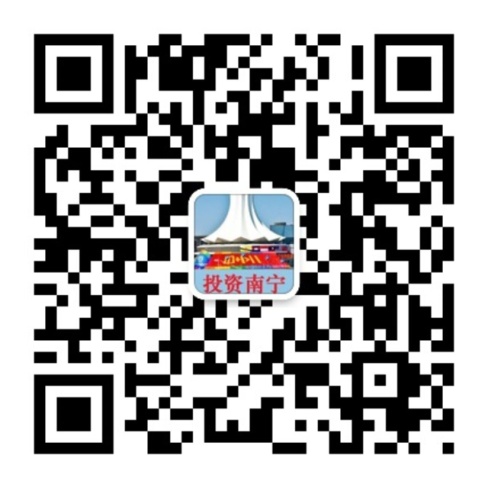 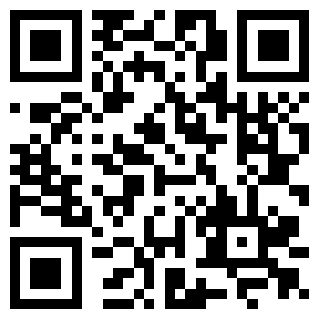      土地级别用途及价格     土地级别用途及价格     土地级别用途及价格ⅠⅡⅡⅢⅢⅣⅤⅤⅥⅥⅥ商服元/m2元/m247003650365027502750185012301230680680680住宅元/m2元/m218001430143011601160860440440———工业元/m2元/m2720605605510510420265265———备注商服、住宅级别基准地价分别为平均容积率2.0、3.0条件下的单位平均楼面地价；工业基准地价为平均容积率1.5条件下的平均地面地价。商服、住宅级别基准地价分别为平均容积率2.0、3.0条件下的单位平均楼面地价；工业基准地价为平均容积率1.5条件下的平均地面地价。商服、住宅级别基准地价分别为平均容积率2.0、3.0条件下的单位平均楼面地价；工业基准地价为平均容积率1.5条件下的平均地面地价。商服、住宅级别基准地价分别为平均容积率2.0、3.0条件下的单位平均楼面地价；工业基准地价为平均容积率1.5条件下的平均地面地价。商服、住宅级别基准地价分别为平均容积率2.0、3.0条件下的单位平均楼面地价；工业基准地价为平均容积率1.5条件下的平均地面地价。商服、住宅级别基准地价分别为平均容积率2.0、3.0条件下的单位平均楼面地价；工业基准地价为平均容积率1.5条件下的平均地面地价。商服、住宅级别基准地价分别为平均容积率2.0、3.0条件下的单位平均楼面地价；工业基准地价为平均容积率1.5条件下的平均地面地价。商服、住宅级别基准地价分别为平均容积率2.0、3.0条件下的单位平均楼面地价；工业基准地价为平均容积率1.5条件下的平均地面地价。商服、住宅级别基准地价分别为平均容积率2.0、3.0条件下的单位平均楼面地价；工业基准地价为平均容积率1.5条件下的平均地面地价。商服、住宅级别基准地价分别为平均容积率2.0、3.0条件下的单位平均楼面地价；工业基准地价为平均容积率1.5条件下的平均地面地价。商服、住宅级别基准地价分别为平均容积率2.0、3.0条件下的单位平均楼面地价；工业基准地价为平均容积率1.5条件下的平均地面地价。商服、住宅级别基准地价分别为平均容积率2.0、3.0条件下的单位平均楼面地价；工业基准地价为平均容积率1.5条件下的平均地面地价。商服、住宅级别基准地价分别为平均容积率2.0、3.0条件下的单位平均楼面地价；工业基准地价为平均容积率1.5条件下的平均地面地价。（二）广西电网销售电价表（二）广西电网销售电价表（二）广西电网销售电价表（二）广西电网销售电价表（二）广西电网销售电价表（二）广西电网销售电价表（二）广西电网销售电价表（二）广西电网销售电价表（二）广西电网销售电价表（二）广西电网销售电价表（二）广西电网销售电价表（二）广西电网销售电价表（二）广西电网销售电价表（二）广西电网销售电价表电压等级电压等级电压等级电度电价
（元/千瓦时）电度电价
（元/千瓦时）基本电价基本电价基本电价基本电价基本电价基本电价电压等级电压等级电压等级电度电价
（元/千瓦时）电度电价
（元/千瓦时）最大需量（元/千瓦/月）最大需量（元/千瓦/月）最大需量（元/千瓦/月）变压器容量（元/千伏安/月）变压器容量（元/千伏安/月）变压器容量（元/千伏安/月）一、一般工商业用电一、一般工商业用电一、一般工商业用电不满1千伏不满1千伏不满1千伏0.81750.8175一、一般工商业用电一、一般工商业用电一、一般工商业用电1-10千伏1-10千伏1-10千伏0.80250.8025一、一般工商业用电一、一般工商业用电一、一般工商业用电35千伏及以上35千伏及以上35千伏及以上0.78750.7875二、大工业用电二、大工业用电二、大工业用电1-10千伏1-10千伏1-10千伏0.62610.626134343427.527.527.5二、大工业用电二、大工业用电二、大工业用电35-110千伏以下35-110千伏以下35-110千伏以下0.60110.601134343427.527.527.5二、大工业用电二、大工业用电二、大工业用电110-220千伏以下110-220千伏以下110-220千伏以下0.57610.576134343427.527.527.5二、大工业用电二、大工业用电二、大工业用电220千伏以上220千伏以上220千伏以上0.55610.556134343427.527.527.5三、农业生产用电三、农业生产用电三、农业生产用电不满1千伏不满1千伏不满1千伏0.49250.4925三、农业生产用电三、农业生产用电三、农业生产用电1-10千伏1-10千伏1-10千伏0.38750.3875三、农业生产用电三、农业生产用电三、农业生产用电35千伏及以上35千伏及以上35千伏及以上0.37950.3795用水类别用水类别计算单位计算单位基本水价污水处理费污水处理费水资源费合计合计一、非居民生活用水一、非居民生活用水元/m3元/m31.491.401.400.102.992.99二、建筑用水二、建筑用水元/m3元/m32.201.401.400.103.703.70三、特种用水三、特种用水元/m3元/m34.971.401.400.106.476.47天燃气价格天燃气价格居民生活类居民生活类工业类工业类工业类商业服务类商业服务类商业服务类天燃气（元人民币/立方米）天燃气（元人民币/立方米）3.02－3.86（阶梯价）3.02－3.86（阶梯价）3.903.903.903.903.903.90劳动力价格（参考工资）劳动力价格（参考工资）市区1680元/月16元/小时16元/小时劳动力价格（参考工资）劳动力价格（参考工资）各县1300元/月12.5元/小时12.5元/小时社会保险缴纳比例险种 险种 费率费率费率社会保险缴纳比例险种 险种 单位单位个人社会保险缴纳比例企业职工基本养老保险企业职工基本养老保险 19% 19%8%社会保险缴纳比例职工基本医疗保险职工基本医疗保险7%7%2%社会保险缴纳比例工伤保险工伤保险按《工伤保险行业风险分类表》的行业分类，执行0.2%、0.4%、0.7%、0.9%、1.1%、1.3%、1.6%、1.9%不同档次按《工伤保险行业风险分类表》的行业分类，执行0.2%、0.4%、0.7%、0.9%、1.1%、1.3%、1.6%、1.9%不同档次—社会保险缴纳比例失业保险失业保险 0.5% 0.5%0.5%社会保险缴纳比例生育保险生育保险 0.8% 0.8%—社会保险缴纳比例职工大额医疗职工大额医疗90元/年.人90元/年.人　—单位名称邮编电话（86+0771）传真（86+0771）地址南宁市投资促进局53002858498165849830竹溪大道84号A座南宁市发展和改革委员会53002855392295539215桂春路南一里1号南宁市工业和信息化委员会53002855301585530666嘉宾路1号市政府1号楼南宁市商务局53002855315885534827嘉宾路1号市政府1号楼南宁市人力资源和社会保障局53002855053985505398嘉宾路1号市政府1号楼南宁市行政审批局53020032102553213089玉洞大道33号南宁市民中心南宁市工商行政管理局53002855188835518723金湖路65号南宁市国家税务局53002221898322189900望园路19号南宁五象新区规划建设管委会53020049526204795104五象大道669号广西体育中心南宁高新技术产业开发区管委会53000758169995816555滨河路1号火炬大厦南宁经济技术开发区管委会53003145161624515760星光大道230号南宁东盟经济开发区管委会53010563050086301333南宁市北郊里建 